Plan de Mejoramiento de Desarrollo creativoPlan de Mejoramiento de Desarrollo creativoGrado: SextoPrimer periodo 2023Docente: Edison Andrés León PulgarinCorreo: andres.leon@cooperativo.edu.coAprendizaje:Identifica los conocimientos básicos de robótica a través de ejercicios, análisis y talleres prácticos.Aprendizaje:Identifica los conocimientos básicos de robótica a través de ejercicios, análisis y talleres prácticos.Revisar los temas subidos en la plataforma LMSDefina conceptualmente que es un Robot y los dos tipos que existen. (Explique con un cuadro comparativo)Explique en qué consiste el Hardware y Software de un Robot. Indique algunos ejemplos de cada uno de ellos.Explique las 3 leyes de la robótica utilizando ejemplos.Realiza una infografía explicando las diferentes herramientas de Robótica, su importancia y uso en la construcción de un artefacto robótico:Cables.Baterías.Protoboard.Motores.Diodos ledsResistencias.Explique los elementos que debe tener un circuito eléctrico y dibuje un esquema utilizando un diodo led, una resistencia y un motor.Explique con un dibujo o ilustración el funcionamiento o flujo de una Protoboard.Analice el siguiente circuito y determine los errores que puede encontrar: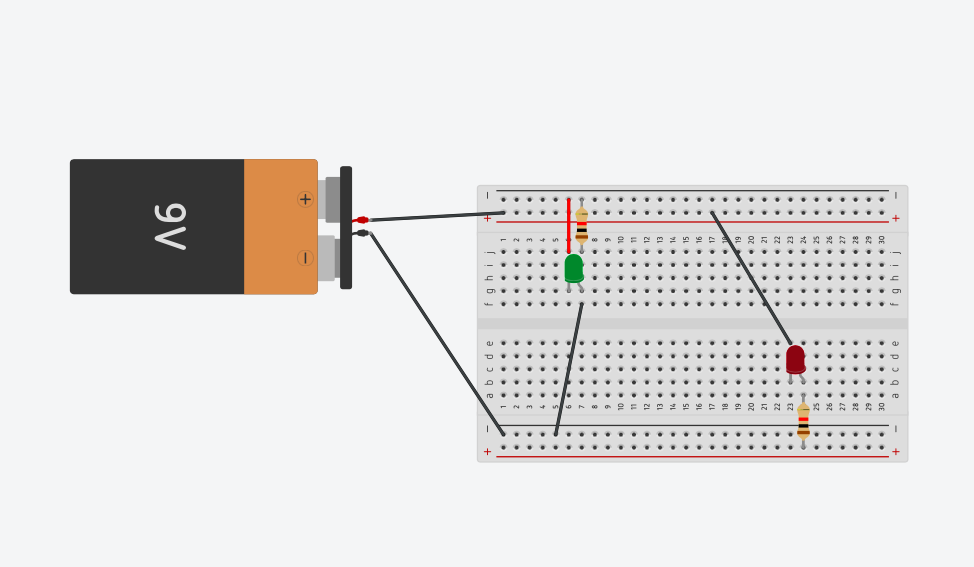 Analice el siguiente circuito y determine cuales bombillos encenderán al conectar la pila. Justifique la respuesta: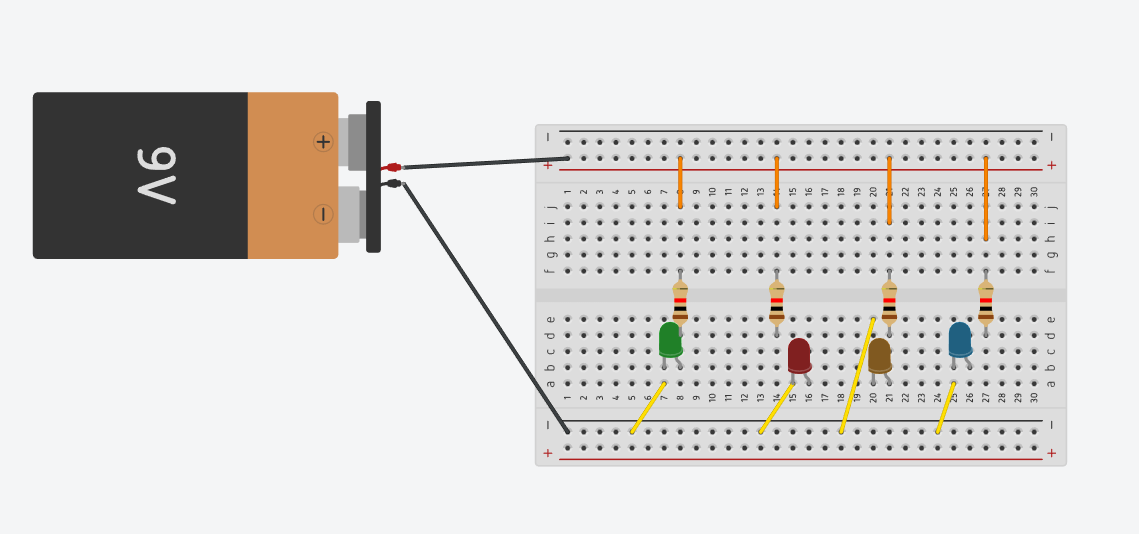  Encuentre el valor de la resistencia y la tolerancia de las siguientes resistencias: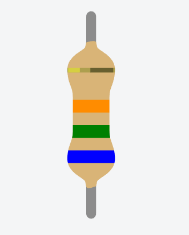 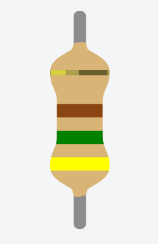 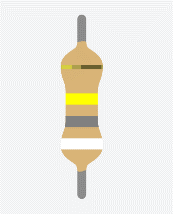 Los valores encontrados en el punto 10 conviértelos a Kilohmnios.Revisar los temas subidos en la plataforma LMSDefina conceptualmente que es un Robot y los dos tipos que existen. (Explique con un cuadro comparativo)Explique en qué consiste el Hardware y Software de un Robot. Indique algunos ejemplos de cada uno de ellos.Explique las 3 leyes de la robótica utilizando ejemplos.Realiza una infografía explicando las diferentes herramientas de Robótica, su importancia y uso en la construcción de un artefacto robótico:Cables.Baterías.Protoboard.Motores.Diodos ledsResistencias.Explique los elementos que debe tener un circuito eléctrico y dibuje un esquema utilizando un diodo led, una resistencia y un motor.Explique con un dibujo o ilustración el funcionamiento o flujo de una Protoboard.Analice el siguiente circuito y determine los errores que puede encontrar:Analice el siguiente circuito y determine cuales bombillos encenderán al conectar la pila. Justifique la respuesta: Encuentre el valor de la resistencia y la tolerancia de las siguientes resistencias:Los valores encontrados en el punto 10 conviértelos a Kilohmnios.“Lo más importante es que no pierdas la ilusión de aprender y de superarte. Recuerda que el fracaso es solo una oportunidad para empezar de nuevo y hacerlo mejor.” ¡Muchos éxitos!“Lo más importante es que no pierdas la ilusión de aprender y de superarte. Recuerda que el fracaso es solo una oportunidad para empezar de nuevo y hacerlo mejor.” ¡Muchos éxitos!